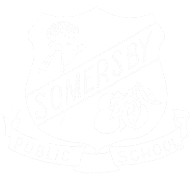 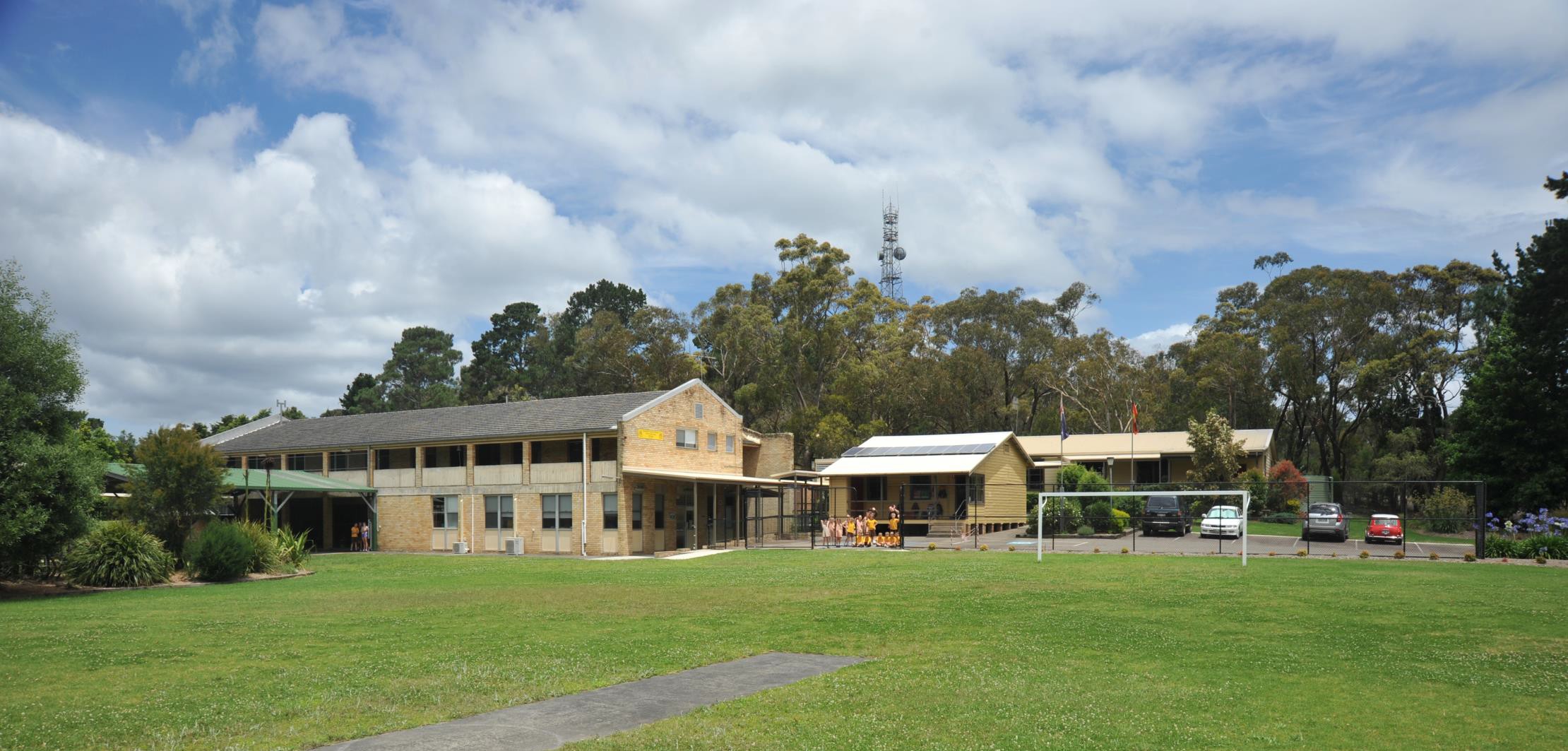 School	plan 2015 – 2017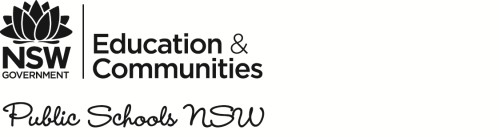 Somersby Public School – 3078	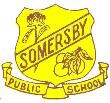 Planning template – V2.0 [11/11/14]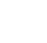 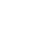 Somersby Public School - 3078Page 2Planning template – V2.0 [11/11/14]St11111"bJ' PllMic Schttl • 3013P•tt 1Pl•nnint \.mplt\ -\12.0 (11111114)School vision statementSchool contextSchool planning processSomersby Public School aims to develop active life- long learners through quality teaching and learning practices that are fostered through strong partnerships and connections.Our PBL values of Respect, Responsibility and Excellence will be embedded in all that we do and seen as significant by all school community members.Somersby Public School is located on the Somersby plateau and is a proud member of the Kariong Mountains Learning Community. The school provides education for students drawn predominantly from the surrounding rural area with an enrolment of 70, including 5 Aboriginal students.The staff consists of a Teaching Principal, two full-time teachers and one temporary teacher, a Senior Administrative Manager; School Office Manager and a General Assistant who are highly dedicated, experienced and share a commitment to providing inclusive and innovative quality education.The school implements Language, Learning and Literacy (L3) and Targeted Early Numeracy (TEN). We have been a Positive Behaviour for Learning (PBL) school for three years and it will continue to play a vital role in student welfare in the future.To facilitate student engagement and provide a well-rounded education for our students, our school provides a broad range of extracurricular learning experiences including our environment group, choir, dance group,debating, public speaking sport and the arts.Somersby PS is committed to consolidating  and strengthening links with the local and wider community. The school enjoys the support of an active P&C committee.To assist the planning process, the following measures were implemented:During monthly P&C meetings discussions were held regarding the three strategic directions. A working party was established consisting of three parents to continue working on the plan.Surveys were conducted regarding community satisfaction, numeracy and student leadershipStaff meetings were utilised to discuss directions and formalise the planProfessional learning (Strategic Planning/Data Analysis) was completedData analysis of NAPLAN/Best Start/L3/PBL results were used to help drive future targets.LMG meetings were used to discuss commonalities within our schools and programs that were running across the LMGKey DEC reforms were also considered, in particular Great Teaching Inspired Learning, The Melbourne Declaration and the new School Excellence Framework.